American Society of Civil Engineers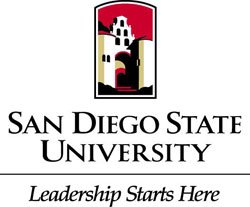 Student ChapterGeneral Body Meeting Location: Park Boulevard Suite Aztec Student UnionDate: September 6, 2016Call to OrderWhat is Civil Engineering?Definition & SignificanceWhat is ASCE?Mission: Provide essential value to our members and partners, advance civil engineering, and serve the public goodWhy we do this?Student ChapterAnnouncementsWest Coast Civil is HIRINGContact Angela Gonzalez, angelag@westcoastcivil.comASCE Steel Bridge Team Fundraiser, September 14th 2-8pmTonight: Annual Glow in the Dark Capture the Flag @ 8pm, ENS FieldsAnnual Back to School PicnicSeptember 10th @ 11:30, De Anza CoveCarpool list, please contact Pedro Cardenas @ asce.sdsu.secretary@gmail.com if you need a rideASCE Annual Golf Tournament Friday September 9th at Rancho Bernardo Inn, 6:30am-12:45pmWe need volunteersPSWC- Pacific Southwest ConferenceWhat is it?When is it?April 6th-8th,2017, UC IrvineHow can I join?Concrete Canoe: Julia Bermudez, asce.sdsu.concretecanoe@gmail.comSteel Bridge: Gustavo Lopez, asce.sdsu.steelbridge@gmail.comGeowall: Danyel Ortega, asce.sdsu.geowall@gmail.com Guest SpeakerEmerson Revolorio, TY Lin International Ambassador ProgramAmbassador Director: Andrea FariasApplications due September 23rd, submit to asce.sdsu.ambassador@gmail.comWhere can you find us?ASCE SDSU Websitehttp://ascesdsu.weebly.com/Facebook page: ASCE SDSUUpdates, newsFall Soccer Intramural League, contact Jose Castro, joserafaelcastro2000@yahoo.comInstagram Page: ASCE SDSU Follow us for pictures of you & friends from eventsAdjournmentThank you.